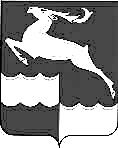 РОССИЙСКАЯ ФЕДЕРАЦИЯКРАСНОЯРСКИЙ КРАЙКЕЖЕМСКИЙ РАЙОНИРБИНСКИЙ СОВЕТ ДЕПУТАТОВРЕШЕНИЕ 26.12.2019г                                            с. Ирба                                   № 7-462                                  О передачи части   полномочий  органов местного самоуправления поселения органам местного самоуправления муниципального районаЗаслушав информацию Главы Ирбинского сельсовета по вопросу передачи осуществления части полномочий администрации Ирбинского сельсовета Кежемского района  администрации  Кежемского района Красноярского края. в соответствии  с частью 4  статьи 15ФЗ  от 0.6.10.2003 года № 131- ФЗ " Об общих принципах организации местного самоуправления в РФ", руководствуясь Уставом Ирбинского сельсовета Кежемского района Красноярского края. Ирбинский сельский Совет депутатов РЕШИЛ:1. Администрации Ирбинского сельсовета передать Администрации Кежемского района осуществление части полномочий по вопросам местного значения:- организация ремонтных работ дорожного покрытия в с. Ирба2.Администрации Ирбинского сельсовета заключить соглашение с Администрацией Кежемского района о передачи части полномочий согласно п.1 данного решения на период с 01.01.2020  до 31.12.2020 г.3. Контроль за исполнением данного Решения оставляю за собой.4. Решение вступает в силу с момента опубликования в газете " Мурский вестник" Председатель Совета депутатов,Глава Ирбинского сельсовета                                               А.В. Ярославцева